           Základná škola s materskou školou Krušetnica 83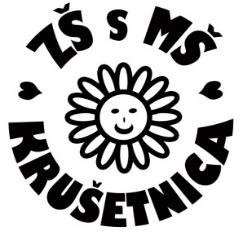                                  tel.: 043 557 2225       zskrusetnica@orava.sk   https://zskrusetnica.edupage.org/Zákonný zástupca: .............................................................................tel. kontakt:.................................Adresa trvalého bydliska: ......................................................................................................................ZŠ s MŠ  Krušetnica 83                                                                                  PaedDr. Ing. Mária Olešová                                                                                                                         Krušetnica 83          029 54 KrušetnicaVYJADRENIE  SÚHLASU  S UVOĽNENÍM  DIEŤAŤA  PO ŠKOLSKEJ  AKCIIPodpísaný zákonný zástupca vyjadrujem súhlas s uvoľnením môjho dieťaťa:Meno a priezvisko žiaka: .................................................................................... trieda: ...................... v škol. roku: ..............................z akcie organizovanej ZŠ s MŠ Krušetnica 83 po jej skončení.Názov školskej akcie: ........................................................................................................................Dátum ukončenia akcie: ........................................Súčasne vyhlasujem, že v plnej miere preberám zodpovednosť za svoje dieťa.Krušetnica...................................                                                          ..................................................                                                                                                                  Podpis zákonného zástupcuzskrusetnica@orava.sk                                                                                    sekretariát: 043/557 2225